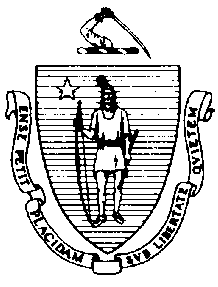 The Commonwealth of MassachusettsExecutive Office of Health and Human ServicesDepartment of Public HealthBureau of Environmental HealthCommunity Sanitation Program23 Service CenterNorthampton, MA 01060Telephone 413 586-7525, ext. 3167Facsimile 413 784-1037TTY 800 769-9991charlie.kaniecki@state.ma.us September 26, 2014Bruce I. Gelb, SuperintendentSouza-Baranowski Correctional CenterP.O. Box 8000Shirley, MA 01464Re: Facility Inspection – Souza-Baranowski Correctional Center, ShirleyDear Superintendent Gelb:In accordance with M.G.L. c. 111, §§ 5, 20, and 21, as well as Massachusetts Department of Public Health (Department) Regulations 105 CMR 451.000: Minimum Health and Sanitation Standards and Inspection Procedures for Correctional Facilities; 105 CMR 480.000: Storage and Disposal of Infectious or Physically Dangerous Medical or Biological Waste (State Sanitary Code, Chapter VIII); 105 CMR 590.000: Minimum Sanitation Standards for Food Establishments (State Sanitary Code Chapter X); the 1999 Food Code; and 105 CMR 205.000 Minimum Standards Governing Medical Records and the Conduct of Physical Examinations in Correctional Facilities. I conducted an inspection of Souza-Baranowski Correctional Center on September 2, 3, & 4, 2014 accompanied by Sergeant Jeffery Bussiere, EHSO. Violations noted during the inspection are listed below including 190 repeat violations:HEALTH AND SAFETY VIOLATIONS(* indicates conditions documented on previous inspection reports)ENTRANCE AREA
BubblerNo Violations NotedFemale Bathroom A1-10No Violations NotedMale Bathroom A1-9No Violations NotedJanitor’s Closet A1-11105 CMR 451.353*	Interior Maintenance: Mop stored in bucketReception AreaNo Violations Noted1st FloorFemale Bathroom A1-31No Violations NotedJanitor’s Closet A1-43	No Violations NotedMale Locker Room A1-33105 CMR 451.353		Interior Maintenance: Wall dirty behind toilet from shoe marksADMINISTRATION AREA A2-62nd FloorKitchenette	No Violations NotedFemale Bathroom A2-22 	No Violations NotedMale Bathroom A2-21	No Violations NotedFemale Locker Room A-44	Unable to Inspect - OccupiedHallway Bubbler	No Violations NotedMale Room A2–48105 CMR 451.353		Interior Maintenance: Wall dirty behind toilet from shoe marksWeight Room A2-37105 CMR 451.353*	Interior Maintenance: Punching bag damaged105 CMR 451.123	Maintenance: Floor fan missing center shieldOUTER CONTROL A1-16	No Violations NotedBathroom A1-17	No Violations NotedVISITING AREA
Control Area105 CMR 451.353	Interior Maintenance: Four floor tiles damagedNon-Contact Visiting Area B1-22	No Violations NotedContact Area	No Violations NotedBathrooms	No Violations NotedJanitor’s Closet B1-12	No Violations NotedINNER CONTROL B1-1B	No Violations NotedBathroom B1-39	No Violations NotedOPERATIONS AREAFemale Bathroom B1-48	No Violations NotedMale Bathroom B-49	No Violations NotedJanitor’s Closet B1-43105 CMR 451.353	Interior Maintenance: Product stored within 18” of ceiling MAIN KITCHENInmate Dining Area	No Violations NotedTray Washing Room FC 4-702.11	Sanitization of Equipment and Utensils: carts for dirty serving trays are not cleaned prior to loading with washed trays, not sanitized before useFC 4-601.11(A)	Cleaning of Equipment and Utensils, Objective: Food contact surface dirty, serving trays are washed and stacked together wet FC 6-301.12	Numbers and Capacity; Handwashing Facilities: No hand drying method available at 	handwashing sink, no paper towelsNorth Side Serving	No Violations NotedSouth Side ServingFC 4-501.11(B)*	Maintenance and Operation, Equipment: Hand wash sinks damagedPot Washing Area	No Violations NotedKitchen Cook Area	No Violations NotedBakeryNo Violations NotedDry Storage for Kitchen C1-66	No Violations NotedMeat Cooler C1-64	No Violations NotedProduce Cooler C1-63	No Violations NotedDairy Cooler C1-62	No Violations NotedHallal Station	No Violations NotedStorage C1-49	No Violations NotedOffice	No Violations NotedJanitor’s Closet C1-51	No Violations NotedStaff Bathroom/Locker Room C1-55	No Violations NotedInmate Bathroom C-59105 CMR 451.123	Maintenance: Ceiling paint peelingInmate Bathroom	No Violations NotedINSIDE WAREHOUSEDry Goods DG-71	No Violations NotedChemical Storage DG-67	No Violations NotedFreezer DG-69	No Violations NotedRoom DG-70 	No Violations NotedRoom DG-68 Freezer Area	No Violations NotedCULINARY D1-36Dry Goods D1-41	No Violations NotedKitchen 	No Violations NotedJanitor’s Closet DG-44	No Violations NotedDishwasher Area DG-37	No Violations Noted Serving Line D1-36AFC 4-501.11(A)	Maintenance and Operation, Equipment: Equipment not maintained in a state of good repair, ice build-up in freezerStaff Dining Area D1-25	No Violations NotedMale Staff Locker Room D1-27	No Violations NotedFemale Staff Locker Room D1-31	No Violations NotedJanitor’s Closet D1-26	No Violations NotedGYM AREA D1-15Control 	No Violations NotedJanitor’s Closet D1-24	No Violations NotedInmate Bathroom D1-23	No Violations NotedSOUTH GYM D1-17Bubbler	No Violations NotedRoom D1-21	No Violations NotedJanitor’s Closet D1-22	No Violations NotedStaff D1-19	No Violations NotedRoom D1-20	No Violations NotedNORTH GYM D1-13Bubbler	No Violations NotedStorage Room D1-14	No Violations NotedWEIGHT ROOM D1-11105 CMR 451.353*	Interior Maintenance: Seats damaged on shoulder press machineLAUNDRY D1-5A	No Violations NotedInmate Bathroom D1-7	No Violations NotedStaff Bathroom D1-9	No Violations NotedSupply D1-5B	No Violations NotedOffice D1-8	No Violations NotedJanitor’s Closet D1-46	No Violations NotedBARBER SHOP/VOC EDOffice C1-40	No Violations NotedFemale Bathroom C1-37	No Violations NotedMale Bathroom C1-38	No Violations NotedOffice C1-40FC 4-501.11(A)	Maintenance and Operation, Equipment: Equipment not maintained in a state of good repair, ice build-up in freezer Computer Room C1-34	No Violations NotedBarber Shop C1-27105 CMR 451.353*	Interior Maintenance: Chairs # 3, 5, 6, 10, & 12 damagedTrades C1-21105 CMR 451.346	Safe Wiring: Wiring protruding from floorJanitor’s Closet C1-25	No Violations NotedStorage Room C1-29	No Violations NotedChemical Storage C1-31	No Violations NotedRTU CLASSROOMS C1-35	No Violations NotedTRAINING ROOM C1-6	No Violations NotedJanitor’s Closet C1-9	No Violations NotedOffice C1-8FC 4-501.11(A)*	Maintenance and Operation, Equipment: Equipment not maintained in a state of good repair, ice build-up in freezer Inmate Bathroom C1-11	No Violations NotedStaff Bathroom C1-10105 CMR 451.123*	Maintenance: GFI outlet not operableBOOKING/PROPERTY D6-74ARoom DG-24	No Violations NotedFemale Bathroom DG-60	No Violations NotedMale Bathroom DG-59	No Violations NotedJanitor’s Closet DG-62	No Violations NotedControl105 CMR 451.353	Interior Maintenance: Chair damagedCell DG-64	No Violations NotedCell DG-63	No Violations NotedGroup Holding DG-65	No Violations NotedAdm. 1 DG-34	No Violations NotedProtocol Room DG-50	Unable to Inspect - LockedStorage DG-51	No Violations NotedAdm. 2 DG-41	No Violations NotedAdm. 3 DG-42	No Violations NotedRoom 37 & 38	No Violations NotedLaundry D6-40	No Violations NotedStaff Break Room DG-36	No Violations NotedProperty Room Annex DG-43	No Violations NotedRoom DG-44A	No Violations NotedProperty Room DG-46	No Violations NotedRoom DG-45	No Violations NotedFemale Staff Bathroom DG-48	No Violations NotedMale Bathroom DG-49	No Violations NotedJanitor’s Closet DG-47	No Violations NotedTRASH DOCK DG-22BHallway Area105 CMR 451.371	Rubbish Storage: Rubbish stored in an unsanitary condition: Refuse storage in hallwayCan Storage Area DG-26	No Violations NotedRefrigerated Garbage DG-25	No Violations NotedDumpster AreaFC 6-501.114(B)*	Maintenance and Operations; Maintaining Premises: Accumulated litter not removed from premisesINDUSTRIES CG-10
Inmate Bathroom	No Violations NotedBubbler	No Violations NotedBreak Room CG-10A	No Violations NotedStaff DG-23	No Violations NotedJanitor’s Closet D-7	No Violations NotedStorage CG-7	No Violations NotedBubbler	No Violations NotedMale Bathroom DG-8	No Violations NotedTool Bin CG-9	No Violations NotedMAINTENANCE CG-13	No Violations NotedFemale Bathroom/Locker CG-25	No Violations NotedMale Bathroom/Locker CG-24	No Violations NotedElectrical Room CG-18	No Violations NotedBubbler	No Violations NotedElectrician’s Office C6-23	No Violations NotedJanitor’s Closet	No Violations NotedRECORDS AND CLASSIFICATION C2-14ACommon Area		No Violations NotedStaff Room C2-49	No Violations NotedBreak Room (hallway in C2-36)	No Violations NotedMale Bathroom C2-42105 CMR 451.126		Hot Water: Hot water temperature recorded at 95oFFemale Bathroom C2-41	No Violations NotedJanitor’s Closet C2-35	Unable to Inspect – LockedBreak Room C2-49	No Violations NotedSpectrum C2-15CMale Bathroom C2-27	No Violations NotedFemale Bathroom C2-26	No Violations NotedInmate Bathroom	No Violations NotedJanitor’s Closet C2-24	Unable to Inspect – LockedSCHOOL/LIBRARY C2-84Female Bathroom C2-76	No Violations NotedMale Bathroom C2-77	No Violations NotedRoom C2-72	No Violations NotedInmate Bathroom C2-75	No Violations NotedRoom C2-66	No Violations NotedInmate Bathroom C2-64	No Violations NotedJanitor’s Closet C2-65	No Violations NotedStaff Room C2-62	No Violations NotedRoom C2-63	No Violations NotedLibrary C2-67A	No Violations NotedRoom C2-74	No Violations NotedH.S.U.HSU OUTPATIENTB2-15 Trauma Room				No Violations NotedB2-41 Boss Chair				No Violations NotedB2-36 Waiting Area				No Violations NotedB2-90 Staff Restroom				No Violations NotedB2-5 Dental				No Violations NotedB2-26 Exam				No Violations NotedB2-25 Exam				No Violations NotedB2-23 Exam				No Violations NotedB2-22 Exam				No Violations NotedB2-21 Exam				No Violations NotedB2-20 Exam				No Violations NotedB2-17 Inmate Bathroom				No Violations NotedB2-30 PT				No Violations NotedB2-10 X-ray				No Violations NotedB2-2 Holding				No Violations NotedB2-3 Holding				No Violations NotedB2-19 Office				No Violations NotedB2-4 Office				No Violations NotedB2-18 Closet				No Violations NotedB2-13 Office				No Violations NotedHSU INPATIENTB2-64 Janitor’s Closet				No Violations NotedB2-83 Isolation Pod105 CMR 451.103*	Mattresses: Mattress damagedB2-84 Isolation Room				No Violations NotedB2-85 Isolation Room				No Violations NotedB2-78 Cell				No Violations NotedB2-77 Cell105 CMR 451.103*	Mattresses: Mattress damagedB2-76 Cell				No Violations NotedB2-92 Cell				No Violations NotedB2-88 Cell				No Violations NotedB2-87 Cell				No Violations NotedB2-86 Cell				No Violations NotedB2-62 Shower #2				No Violations NotedB2-63 Shower #3				No Violations NotedB2-68 Cell105 CMR 451.102	Pillows and Linens: Blanket damagedB2-67 Cell				No Violations NotedB2-66 Cell				No Violations NotedB2-75 Cell				No Violations NotedB2-74 Cell				No Violations NotedB2-73 Cell				No Violations NotedB2-72 Cell				No Violations NotedB2-69 Isolation Pod				No Violations NotedB2-70 Isolation Room				No Violations NotedB2-71 Isolation Room				No Violations NotedB2-49 Office				No Violations NotedB2-50 Janitor				No Violations NotedB2-59 Storage				No Violations NotedB2-81A Kitchen Area				No Violations NotedB2-60 Staff Restroom				No Violations NotedB2-57 Office				No Violations NotedB2-61 Shower #1				No Violations NotedB2-58 Medical Supplies				No Violations NotedB2-56 Storage				No Violations NotedB2-16 Storage				No Violations NotedB2-80 Bio-Hazard				No Violations NotedB2-79 Storage				No Violations NotedMEDICAL OFFICE AREAB2-48 Office				No Violations NotedB2-8 Break Room				No Violations NotedB2-31 Pharmacy				No Violations NotedB2-52 Conference Room105 CMR 451.353*		Interior Maintenance: Floor carpet damagedB2-53 Medical Records				No Violations NotedB2-47 Electrical Room				No Violations NotedB2-46 Office				No Violations NotedB2-45 Office				No Violations NotedB2-43 Office				No Violations NotedB2-91 Janitor				No Violations NotedB2-42 Office				No Violations NotedB2-40 Office				No Violations NotedB2-32 Male Bathroom105 CMR 451.126		Hot Water: Hot water temperature recorded at 100oFB2-33 Female Bathroom				No Violations NotedB2-39 Office				No Violations NotedB2-24 Office				No Violations NotedCHAPEL C2-9Inmate Bathroom C2-8				No Violations NotedStorage Closet C2-7	No Violations NotedOffice C2-90				No Violations NotedMOSQUE C2-87				No Violations NotedInmate Bathroom				No Violations NotedC2-6105 CMR 451.353	Interior Maintenance: Ceiling paint peelingC2-10105 CMR 451.353*	Interior Maintenance: Ceiling paint peelingNORTH STP M F2-19105 CMR 451.320*	Cell Size: Inadequate floor space in all cellsMale Bathroom F2-21	No Violations NotedFemale Bathroom F2-20	No Violations NotedJanitor’s Closet F2-19	No Violations NotedKitchen Area F2-8	No Violations NotedVisitor’s Bathroom F2-24	No Violations NotedControl F2-16FC 4-501.11(A)*	Maintenance and Operation, Equipment: Equipment not maintained in a state of good 	repair, ice build-up in freezer and door damaged105 CMR 451.353	Interior Maintenance: Five floor tiles damagedStaff Bathroom in Control F2-17105 CMR 451.353	Interior Maintenance: Six floor tiles damaged by sinkRecreation Deck F2-10A105 CMR 451.360	Protective Measures: Building not protected against infestation, bird feces observedStorage F2-26	No Violations NotedCells F2-M100	No Violations NotedShowers M3 S1-S4105 CMR 451.123*	Maintenance: Paint peeling in shower in # 1-4Janitor's Closet F2M-103	No Violations NotedNORTH STP L F2-L100105 CMR 451.320*	Cell Size: Inadequate floor space in cellsNurse Station L-105	No Violations NotedRecreation Deck F2-10B105 CMR 451.360	Protective Measures: Building not protected against infestation, bird feces observedJanitor’s Closet	No Violations Noted Cells	No Violations NotedShowers S1-4105 CMR 451.123*	Maintenance: Paint peeling in shower # 1-4105 CMR 451.360	Protective Measures: Insects/rodents observed, drain flies in shower # 1-4L2-M2 POD F1-20AFemale Bathroom F1-24	No Violations NotedMale Bathroom	No Violations NotedRoom F1-28	No Violations NotedNurse’s Station F1-24105 CMR 451.103	Mattresses: Mattress damagedL2 CELL BLOCK F1-L111105 CMR 451.320*	Cell Size: Inadequate floor space in all cellsStorage F1-L100	No Violations NotedJanitor’s Closet	No Violations NotedStaff Bathroom105 CMR 451.130*	Plumbing: Plumbing not maintained in good repair, floor drain blocked and rusted Recreation Deck105 CMR 451.353	Interior Maintenance: Arm cushion damaged on press machineStorage F1-107 	No Violations NotedBubbler	No Violations NotedCells105 CMR 451.353*	Interior Maintenance: Wall damaged in cell # L2-14Showers105 CMR 451.123*	Maintenance: Paint peeling in shower # 1-8105 CMR 451.360	Protective Measures: Insects/rodents observed, drain flies In shower # 1-8M2 CELL BLOCK F1-M111 (Unit not in use)105 CMR 451.320*	Cell Size: Inadequate floor space in all cellsStorage F1-M100	No Violations NotedJanitor’s Closet F1-M105	No Violations NotedStaff Bathroom   	No Violations NotedRecreation Deck	No Violations NotedBubbler	No Violations NotedCells105 CMR 451.353*	Interior Maintenance: Wall damaged by light switch in cell # M2-44Showers M2-S1-4105 CMR 451.123*	Maintenance: Paint peeling in shower # 1-4105 CMR 451.123*	Maintenance: Wall vent dusty in shower # 1-4N2-P2 POD F1-8Unit Team Room F1-12 105 CMR 451.353	Interior Maintenance: Ceiling vent damagedFemale Bathroom F1-16   	No Violations NotedMale Bathroom F1-15	No Violations NotedNurse’s Station F1-9105 CMR 451.103*	Mattresses: Mattress damagedN2 CELL BLOCK F1-N111105 CMR 451.320*	Cell Size: Inadequate floor space in all cellsStorage F1-107	No Violations NotedStorage F1-N100	No Violations NotedJanitor’s Closet F1-10	No Violations NotedStaff Bathroom F1-106	No Violations NotedStaff Work Station	No Violations NotedCommon Counter	No Violations NotedRecreation Deck 	No Violations NotedBubbler	No Violations Noted Cells	No Violations Noted Showers S1-8105 CMR 451.123*	Maintenance: Paint peeling in shower # 1-8105 CMR 451.123*	Maintenance: Ceiling damaged in shower # 1-8P2 CELL BLOCK F1-P111105 CMR 451.320*	Cell Size: Inadequate floor space in all cellsStorage F1-13 	No Violations Noted Storage F1-P100105 CMR 451.353*	Interior Maintenance: Table damaged Staff Work Station*105 CMR 451.353	Interior Maintenance: Chair damagedJanitor’s Closet	No Violations NotedStaff Bathroom F1-106 105 CMR 451.126		Hot Water: Hot water temperature recorded at 135oF Common Counter	No Violations NotedRecreation Deck 105 CMR 451.123	Maintenance: Light shield damagedBubbler	No Violations NotedCells105 CMR 451.353	Interior Maintenance: Light fixture blocked in cell # 29 & 30 Showers P2-S1-8105 CMR 451.123*	Maintenance: Paint peeling in shower # 1-8105 CMR 451.123*	Maintenance: Ceiling & wall damaged in shower # 1-8L1-M1 PODUnit Team FG-23	No Violations Noted Female Bathroom FG-31	No Violations NotedMale Bathroom FG-30 	No Violations NotedStorage FG-28	No Violations NotedNurse’s Station FG-24	No Violations NotedJanitor’s Closet FG-22	No Violations NotedL1 CELL BLOCK FG-20A105 CMR 451.320*	Cell Size: Inadequate floor space in all cellsStorage Room FG-L100	No Violations NotedJanitor’s Closet FG-105105 CMR 451.350*	Structural Maintenance: Ceiling damaged105 CMR 451.345*	Illumination in Common Passage Ways and Areas: Light damagedStaff Bathroom FG-L106105 CMR 451.123*	Maintenance: Floor damagedStaff Work Station	No Violations NotedCommon Counter	No Violations NotedRecreation Deck 	No Violations NotedBubbler	No Violations NotedCells105 CMR 451.353*	Interior Maintenance: Wall damaged in cell # L1-21Showers105 CMR 451.123*	Maintenance: Paint peeling in shower # 1-8105 CMR 451.123*	Maintenance: Ceiling damaged in shower # 1, 3, 4, 5, & 7105 CMR 451.123*	Maintenance: Wall damaged in shower # 1, 3, 4, 5, & 7M1 CELL BLOCK FG-M111105 CMR 451.320*	Cell Size: Inadequate floor space in all cellsStorage FG-M100	No Violations NotedJanitor’s Closet FG-M105105 CMR 451.353*	Interior Maintenance: Ceiling not easily cleanable, paint peeling105 CMR 451.353*	Interior Maintenance: Wall not easily cleanable, paint peelingStaff Bathroom FG-M106 	No Violations NotedCommon Sink Counter	No Violations NotedRecreation Deck 	No Violations NotedBubbler	No Violations NotedCells	No Violations NotedShowers M1-S1-8105 CMR 451.123*	Maintenance: Paint peeling in shower # 1-7105 CMR 451.123*	Maintenance: Floor tiles damaged outside shower # 5 & 6N1-P1 POD Female Bathroom G-16105 CMR 451.123	Maintenance: Light shield damagedMale Bathroom G-15	No Violations NotedNurse’s Station G-9	No Violations NotedJanitor’s Closet105 CMR 451.353*	Interior Maintenance Ceiling damaged, water leakN1 CELL BLOCK FG-N111105 CMR 451.320*	Cell Size: Inadequate floor space in all cellsStorage FG-N105FC 4-501.11(A)*	Maintenance and Operation, Equipment: Equipment not maintained in a state of good repair, ice build-up on freezer coilsJanitor’s Closet FG-N105105 CMR 451.350*	Structural Maintenance: Ceiling damagedStaff Bathroom105 CMR 451.126	Hot Water: Hot water temperature recorded at 135oFCommon Counter	No Violations NotedRecreation Deck105 CMR 451.353	Interior Maintenance: Arm cushion damaged on press machineBubbler	No Violations NotedCells	No Violations NotedShowers S1-8105 CMR 451.123*	Maintenance: Paint peeling in shower # 1-8P1 CELL BLOCK FG-P111105 CMR 451.320*	Cell Size: Inadequate floor space in all cellsStorage FG-P100	No Violations NotedJanitor’s Closet FG-P105	No Violations NotedStaff Bathroom FG-P106 	No Violations NotedCommon Counter	No Violations NotedRecreation Deck 	No Violations NotedBubbler	No Violations NotedCells105 CMR 451.353	Interior Maintenance: Light fixture blocked in cell # P1-10 & P1-32Showers105 CMR 451.123*	Maintenance: Paint peeling in shower # 1-8105 CMR 451.123*	Maintenance: Ceiling damaged in shower # 1-8105 CMR 451.123*	Maintenance: Wall damaged in shower # 1-8105 CMR 451.123*	Maintenance: Floor damaged in shower # 7SOUTH SMU JE2-4Recreation Deck	No Violations NotedMale Bathroom E2-20105 CMR 451.383(B)*	Fire Safety System: Sprinkler head cover missingFemale Bathroom E2-21	No Violations NotedStorage E2-6	No Violations NotedScrub Room	No Violations NotedJanitor’s Closet E2-19	No Violations NotedKitchen E2-8	No Violations NotedVisitor’s Bathroom E-24				No Violations NotedProtocol Room	No Violations NotedCells	No Violations NotedShowers J3-S1-4105 CMR 451.123*	Maintenance: Paint peeling in shower # 1-4Janitor’s Closet	No Violations NotedSOUTH SMU KE2-10BControl E2-16105 CMR 451.353*	Interior Maintenance: Floor tiles damagedRecreation Decks (2)	No Violations NotedJanitor’s Closet E2-K103	No Violations NotedNurse’s Station E1-5	No Violations NotedCells	No Violations NotedShowers K3-S1-4105 CMR 451.123*	Maintenance: Paint peeling in shower # 1-4G2-H2 POD SouthJanitor’s Closet E1-7	No Violations NotedMale Bathroom E1-15	No Violations NotedFemale Bathroom E1-16	No Violations NotedNurse’s Station E1-9105 CMR 451.103*	Mattresses: Mattress damagedG2 CELL BLOCK G111 105 CMR 451.320*	Cell Size: Inadequate floor space in all cellsStorage	No Violations NotedJanitor’s Closet E1-G105	No Violations NotedStaff Bathroom	No Violations NotedCommon Counter	No Violations NotedRecreation Deck 	No Violations NotedBubbler	No Violations NotedCells	No Violations NotedShowers G2-S1-8105 CMR 451.123*	Maintenance: Paint peeling in shower # 1-8105 CMR 451.123*	Maintenance: Soap scum on walls in shower # 1-8105 CMR 451.130*	Plumbing: Plumbing not maintained in good repair, shower # 3 leaking105 CMR 451.123*	Maintenance: Hole in ceiling in shower # 1 & 3105 CMR 451.123*	Maintenance: Ceiling damaged in shower # 2H2 CELL BLOCK E1-H111105 CMR 451.320*	Cell Size: Inadequate floor space in all cellsStorage E1-4100	No Violations NotedJanitor’s Closet E1-H105	No Violations NotedStaff Bathroom E1-H106	No Violations NotedCommon Counter	No Violations NotedRecreation Deck 	No Violations NotedBubbler	No Violations NotedCells105 CMR 451.102	Pillows and Linens: Blanket damaged in cell # 35Showers H2-S1-4	No Violations NotedJ2-K2 POD E1-5111Female Bathrooms E1-30	No Violations NotedCommon Hallway near E1-25105 CMR 451.346	Safe Wiring: Use of extension cord as temporary wiring: Cord running through doorwayMale Bathroom E1-31105 CMR 451.123	Maintenance: Ceiling paint peelingJanitor Closet E1-22	Unable to Inspect - LockedNurse’s Station 105 CMR 451.103*	Mattresses: Mattress damagedJ2 CELL BLOCK 105 CMR 451.320*	Cell Size: Inadequate floor space in all cellsStorage E1-J100	No Violations NotedJanitor’s Closet E1-J105105 CMR 451.353*	Interior Maintenance: Peeling paint on wallStaff Bathroom E1-J106	No Violations NotedCommon Counter	No Violations NotedRecreation Deck 105 CMR 451.353*	Interior Maintenance: Arm cushion damaged on press machineBubbler	No Violations NotedCells	No Violations NotedShowers J2-S1-8105 CMR 451.123*	Maintenance: Paint peeling in shower # 1-8K2 CELL BLOCK E1-K1105 CMR 451.320*	Cell Size: Inadequate floor space in all cellsJanitor E1-22105 CMR 451.353	Interior Maintenance: Ceiling paint peeling Control	No Violations NotedStorage E1-K100*FC 4-501.11(A)	Maintenance and Operation, Equipment: Equipment not maintained in a state of good repair, ice build-up on freezer coilsJanitor’s Closet E1-K105	No Violations NotedStaff Bathroom105 CMR 451.123*	Maintenance: Sink crackedCommon Counter	No Violations NotedRecreation Deck 105 CMR 451.123	Maintenance: Light shield damagedBubbler	No Violations NotedCells105 CMR 451.123*	Maintenance: Paint peeling in cell # K2-18Showers K2-S1-6105 CMR 451.123*	Maintenance: Paint peeling in shower # 1-6105 CMR 451.123*	Maintenance: Ceiling damaged in shower # 1-6105 CMR 451.130	Plumbing: Plumbing not maintained in good repair, shower # 8 leakingG1-H1 POD Eg-6AJanitor’s Closet	No Violations NotedMale Bathroom EG-15	No Violations NotedFemale Bathroom EG-16	No Violations NotedOffice E6	No Violations NotedNurse’s Station E6-9	No Violations NotedG1 CELL BLOCK EG-G111105 CMR 451.320*	Cell Size: Inadequate floor space in all cellsStorage G100	No Violations NotedJanitor’s Closet	No Violations NotedStaff Bathroom EG-G106 	No Violations NotedCommon Counter 105 CMR 451.123*	Maintenance: Counter damagedRecreation Deck 	No Violations NotedBubbler	No Violations NotedCells105 CMR 451.102	Pillows and Linens: Blanket damaged in cell # G1-20Showers105 CMR 451.123*	Maintenance: Paint peeling in shower # 1-8105 CMR 451.123*	Maintenance: Ceiling damaged in shower # 1-8105 CMR 451.123*	Maintenance: Wall damaged in shower # 1-8H1 CELL BLOCK G6-H111105 CMR 451.320*	Cell Size: Inadequate floor space in all cellsStorage E6-H100	No Violations NotedJanitor’s Closet E6-H105	No Violations NotedStaff Bathroom   	No Violations NotedStaff Work StationFC 4-501.11(A)	Maintenance and Operation, Equipment: Equipment not maintained in a state of good 	repair, ice build-up in freezerCommon Counter	No Violations NotedRecreation Deck	No Violations NotedBubbler	No Violations NotedCells	No Violations NotedShowers H1-S1-8105 CMR 451.123*	Maintenance: Paint peeling in shower # 8105 CMR 451.123*	Maintenance: Ceiling damaged in shower # 8105 CMR 451.123*	Maintenance: Wall not easily cleanable, missing sealant in shower # 8J1-K1 POD EG-21AMale Bathroom EG-31	No Violations NotedFemale Bathroom EG-30	No Violations NotedOffices EG-25	No Violations NotedNurse’s Station E6-24105 CMR 451.103*	Mattresses: Mattress damagedJ1 CELL BLOCK EG-J111105 CMR 451.320*	Cell Size: Inadequate floor space in all cellsStorage EG-J100	No Violations NotedJanitor’s Closet EG-J105	No Violations NotedStaff Bathroom EG-J106FC 4-501.11(A)	Maintenance and Operation, Equipment: Equipment not maintained in a state of good repair, ice build-up in freezerCommon Counter	No Violations NotedRecreation Deck105 CMR 451.353	Interior Maintenance: Back cushion damaged on press machineBubbler	No Violations NotedCells	No Violations NotedShowers105 CMR 451.123*	Maintenance: Paint peeling in shower # 8105 CMR 451.123*	Maintenance: Ceiling damaged in shower # 8105 CMR 451.123*	Maintenance: Wall damaged in shower # 8105 CMR 451.123*	Maintenance: Ceiling removed from shower # 5, 6, 7, & 8K1 CELL BLOCK EG-K111105 CMR 451.320*	Cell Size: Inadequate floor space in all cellsControl Area	No Violations NotedStorage EG-K100FC 4-501.11(A)	Maintenance and Operation, Equipment: Equipment not maintained in a state of good 	repair, ice build-up in freezerJanitor’s Closet EG-K105	No Violations NotedStaff Bathroom EG-K106 	No Violations NotedCommon Counter 	No Violations NotedRecreation Deck 	No Violations NotedBubbler	No Violations NotedCells	No Violations NotedShowers105 CMR 451.123*	Maintenance: Paint peeling in shower # 8105 CMR 451.123*	Maintenance: Ceiling damaged in shower # 1, 2, & 6105 CMR 451.123*	Maintenance: Floor damaged in shower # 4OUTSIDE WAREHOUSERefrigerator with FreezerFC 6-501.11	Maintenance and Operation; Repairing: Facility not in good repair, door frame	damagedFreezerFC 6-501.11	Maintenance and Operation; Repairing: Facility not in good repair, door frame 	damaged unable to seal properlyJanitor’s Closet	No Violations NotedBathroom/Office	No Violations NotedRoom WH-6	No Violations NotedObservations and RecommendationsThe inmate population was 999 at the time of inspection.The showers throughout the institution were in complete disrepair. The Department strongly recommends paying close attention to the cleanliness and maintenance of these areas.This facility does not comply with the Department’s Regulations cited above. In accordance with 105 CMR 451.404, please indicate next to each entry on the inspection report a plan of correction. Said plan of correction must be submitted within ten working days of receiving this report and should detail the specific steps that will be taken and the date of expected compliance. The plan of correction should be submitted to my attention, at the address listed above.To review the specific regulatory requirements please visit our website at www.mass.gov/dph/dcs and click on "Correctional Facilities" (available in both PDF and RTF formats).To review the Food Establishment regulations please visit the Food Protection website at www.mass.gov/dph/fpp and click on “Food Protection Regulations”. Then under “Retail” click “105 CMR 590.000 - State Sanitary Code Chapter X – Minimum Sanitation Standards for Food Establishments” and “1999 Food Code”.This inspection report is signed and certified under the pains and penalties of perjury.									Sincerely,									Charles J. Kaniecki  							           		District Health Officer, CSP, BEHcc:	Suzanne K. Condon, Associate Commissioner, Director, BEH	Steven Hughes, Director, CSP, BEH	John W. Polanowicz, Secretary, Executive Office of Health and Human Services 	Carol Higgins O’Brien, Commissioner, DOC 	Sergeant Jeffery Bussiere, EHSO	James Garreffi RS, CHO, Director, Nashoba Associated Boards of Health 	Clerk, Massachusetts House of Representatives	Clerk, Massachusetts Senate	Andrea Cabral, Secretary EOPSDEVAL L. PATRICKGOVERNORJOHN W. POLANOWICZSECRETARYCHERYL BARTLETT, RNCOMMISSIONER